проект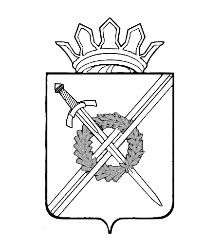 РОССИЙСКАЯ ФЕДЕРАЦИЯКемеровская областьТяжинский муниципальный районадминистрация Тяжинскогогородского поселенияПОСТАНОВЛЕНИЕот ___________№ ____-пОб утверждении актуализированной схемы водоснабжения и водоотведенияТяжинского городского поселения на период 2017-2021 гг. с перспективой до 2030 годаВ соответствии с Федеральными законами от 6 октября 2003 года № 131-ФЗ «Об общих принципах организации местного самоуправления в Российской Федерации», от 07.12.2011 года № 416-ФЗ «О водоснабжении и водоотведении», постановлением Правительства Российской Федерации от 05.09.2013 г. № 782 «О схемах водоснабжения и водоотведения»1. Утвердить актуализированную схему водоснабжения и водоотведения Тяжинского городского поселения на период 2017-2021 гг. с перспективой до 2030 г.  (Приложение).2. Настоящее постановление подлежит официальному обнародованию на информационных стендах администрации Тяжинского городского поселения.3. Настоящее постановление вступает в силу со дня его официального обнародования.4. Контроль за исполнением настоящего постановления оставляю за собой.глава Тяжинского городского поселения 				Н.А. ПетраковУтвержденаПостановлением администрации Тяжинского городского поселения№ ___-п от ________Актуализированная схемаводоснабжения и водоотведенияТяжинского городского поселения на период 2017 – 2021 гг.с перспективой до .Тяжинский 2017Введение«Схемы водоснабжения и водоотведения Тяжинского городского поселения на период 2017-2021 гг. с перспективой до .» выполняются на основании Федерального Закона №416 – ФЗ от 07 декабря 2011 года «О водоснабжении и водоотведении» в соответствии с правилами разработки и утверждения схем водоснабжения и утверждения схем водоснабжения и водоотведения, утвержденных постановлением Правительства Российской Федерации от 5 сентября . №782.Схемы водоснабжения и водоотведения – документ, содержащий предпроектные материалы по обоснованию эффективного и безопасного функционирования систем водоснабжения и водоотведения, их развитие с учетом правового регулирования в области водоснабжения и водоотведения и повышения эффективности. В схемах водоснабжения и водоотведения обосновывается необходимость и экономическая целесообразность проектирования и строительства новых, расширение и реконструкция существующих источников и водопроводных сетей, очистных сооружений сточных вод и их сетей, средств их эксплуатации и управления с целью водной обеспеченности развития экономики поселения и надежности водоснабжения и водоотведения потребителей.В качестве исходной информации при выполнении работ используются данные имеющиеся в отделе ЖКХ и строительства администрации района, данные представленные МУП «Сервис коммунальных систем», ОАО «Кузбассконсервмолоко», ООО «Тяжинское пиво», ГБОУ СПО «Тяжинский агропромышленный техникум».Тяжинское городское поселение входит в Тяжинский муниципальный район. В его состав входит один населенный пункт –- поселок городского типа Тяжинский (является административным центром городского поселения).Основные направления, принципы, задачи и целевые показатели развития централизованных систем водоснабжения и водоотведения1. Основные определения:1) Схема водоснабжения и водоотведения поселения- документ, содержащий материалы по обоснованию эффективного и безопасного функционирования систем водоснабжения и водоотведения, их развития с учетом правового регулирования в области энергосбережения и повышения энергетической эффективности, санитарной и экологической безопасности. 2) водоотведение - прием, транспортировка и очистка сточных вод с использованием централизованной системы водоотведения;3) водоподготовка - обработка воды, обеспечивающая её использование в качестве питьевой или технической воды;4) водоснабжение - водоподготовка, транспортировка и подача питьевой или технической воды абонентам с использованием централизованных или нецентрализованных систем холодного водоснабжения (холодное водоснабжение) или приготовление, транспортировка и подача горячей воды абонентам с использованием централизованных или нецентрализованных систем горячего водоснабжения (горячее водоснабжение);5) водопроводная сеть - комплекс технологически связанных между собой инженерных сооружений, предназначенных для транспортировки воды, за исключением инженерных сооружений, используемых также в целях теплоснабжения;6) гарантирующая организация – организация, осуществляющая холодное водоснабжение и (или) водоотведение, определенная решением органа местного самоуправления поселения, которая обязана заключить договор холодного водоснабжения, договор водоотведения, единый договор холодного водоснабжения и водоотведения с любым обратившимся к ней лицом, чьи объекты подключены к централизованной системе холодного водоснабжения и (или) водоотведения.7) горячая вода – вода, приготовленная путем нагрева питьевой воды или технической воды с использованием тепловой энергии, а при необходимости также путем очистки, химической подготовки и других технологических операций, осуществляемых с водой.2. Основные цели и задачи схемы водоснабжения и водоотведения:определение долгосрочной перспективы развития системы водоснабжения и водоотведения, обеспечения надежного водоснабжения и водоотведения наиболее экономичным способом при минимальном воздействии на окружающую среду, а также экономического стимулирования развития систем водоснабжения и водоотведения и внедрения энергосберегающих технологий;определение возможности подключения к сетям водоснабжения и водоотведения объекта капитального строительства и организации, обязанной при наличии технической возможности произвести такое подключение;повышение надежности работы систем водоснабжения и водоотведения в соответствии с нормативными требованиями;минимизация затрат на водоснабжение и водоотведение в расчете на каждого потребителя в долгосрочной перспективе;обеспечение жителей городского поселения водоснабжением и водоотведением; строительство и (или) реконструкция объектов производственного и другого назначения, используемых в сфере водоснабжения и водоотведения городского поселения;улучшение качества жизни за последнее десятилетие обусловливает необходимость соответствующего развития коммунальной инфраструктуры существующих объектов.К полномочиям органов местного самоуправления поселения по организации водоснабжения и водоотведения на соответствующих территориях относятся:а) организация водоснабжения населения, в том числе принятие мер по организации водоснабжения населения и (или) водоотведения в случае невозможности исполнения организациями, осуществляющими горячее водоснабжение, холодное водоснабжение и (или) водоотведение, своих обязательств либо в случае отказа указанных организаций от исполнения своих обязательств;б) определение для централизованной системы холодного и горячего водоснабжения и (или) водоотведения поселения, гарантирующей организации;в) согласование вывода объектов централизованных систем горячего водоснабжения, холодного водоснабжения и (или) водоотведения в ремонт и из эксплуатации;г) утверждение схем водоснабжения и водоотведения поселения;д) утверждение технических заданий на разработку инвестиционных программ;ж) согласование инвестиционных программ;з) согласование планов снижения сбросов загрязняющих веществ, иных веществ и микроорганизмов в поверхностные водные объекты, подземные водные объекты и на водосборные площади (далее - план снижения сбросов);и) принятие решений о порядке и сроках прекращения горячего водоснабжения с использованием открытых систем теплоснабжения (горячего водоснабжения) и об организации перевода абонентов, объекты капитального строительства которых подключены к таким системам, на иную систему горячего водоснабжения в случаях, предусмотренных Федеральным законом;к) заключение соглашений об условиях осуществления регулируемой деятельности в сфере водоснабжения и водоотведения в случаях, предусмотренных Федеральным законом;Органы местного самоуправления поселения в пределах своих полномочий в сфере водоснабжения и водоотведения вправе запрашивать у организаций, осуществляющих горячее водоснабжение, холодное водоснабжение и (или) водоотведение, информацию, необходимую для осуществления полномочий, установленных Федеральным законом, а указанные организации обязаны предоставить запрашиваемую информацию.3. Технико-экономическое состояние централизованных систем водоснабжения Тяжинского городского поселения.На территории пгт Тяжинский находятся следующие коммунальные и ведомственные водопроводы:Коммунальные водопроводы:-1-й коммунальный водопровод, источником воды является 4 артезианские скважины «водозабора», питает основную и центральную часть поселка;- водопровод ул. Трудовая, питает одна артезианская скважина, обеспечивает водой северо-восточную часть поселка;- водопровод ул. Весенняя, питает одна основная артезианская скважина, обеспечивает водой северо-западную часть поселка;- водопровод ул. Молодежная, питает одна артезианская скважина, обеспечивает питьевой водой микрорайон «Молодежный» или южную часть поселка;- водопровод ул. Лесная, питает одна артезианская скважина, обеспечивает водой микрорайон «Стройучасток»;- водопровод «Профилакторий», питает одна артезианская скважина, обеспечивает водой микрорайон «Профилакторий»;- водопровод ул. Восточная, питает одна артезианская скважина, обеспечивает водой население в районе РЭС;- водопровод РТП, питает одна артезианская скважина, обеспечивает водой восточную часть поселка в районе ул. Столярная и РТП.Ведомственные водопроводы:- водопровод ОАО «Кузбассконсервмолоко», обеспечивается водой из 4-х артезианских скважин, расположенных на территории предприятия, одна из скважин является источником технической воды для обеспечения котельной. Котельная является источником горячей воды для населения поселка;- водопровод ООО «Тяжинское пиво» питается из двух артезианских скважин, обеспечивает водой население в районе ул. Сенная;- водопровод ГБОУ СПО «Тяжинский агропромышленный техникум» питается из двух артезианских скважин, обеспечивает водой микрорайон агротехникума и прилегающих улиц;- водопровод ж.д. питается из двух артезианских скважин, обеспечивает водой население и объекты вокруг железнодорожного вокзала и с северной стороны от ж.д. путей.Таким образом, 100% населения, 10588 жителей, пгт Тяжинский, предприятия и организации обеспечиваются водой из подземных источников водоснабжения. Местные источники и поверхностные водоемы как источники водоснабжения не используются.Характеристика источников водоснабжения представлена в табл. 1Качество воды, подаваемой из скважин в водопроводы поселка по микробиологическим показателям соответствует требованиям СанПиН 2.1.4.1074 – 01 «Вода питьевая…». По санитарно-химическим показателям, содержанию железа и мутности следующие скважины не соответствуют санитарно-гигиеническим нормативам:Скважина показатели ПДУ (средние)Водозабор скв. №4 железо – 1.1 не более 0.3 мг/дм3мутность - 3.4 не выше 2.6 ЕМФиз общего резервуара железо - 0.2 до 0.42скв. ул. Лесная железо – 1.06мутность – 3.5скв. ул. Весенняя железо – 0.52мутность – 2.9скв. профилакторий железо – 0.57мутность – 3.5скв. ул. Трудовая железо – 1.2мутность – 4.0скв. РТП железо - 0.52скв. агротехникума №1 железо – 1.0скв. ООО Тяжинское пиво №1 железо – 0.43ООО «Тяжинское пиво» имеет станцию по очистке водопроводной воды, поэтому подает воду на производство по качеству, отвечающему требованиям СанПиН 2.1.4.1074 – 01. Населению подается вода с повышенным содержанием железа и мутности. На скважинах по ул. Весенняя и ул. Восточная установлены магнитные фильтры, что позволяет снижать показатели железа и мутности.Характеристика водопроводов пгт Тяжинский представлена в табл. 2Из . водопроводных сетей, . ветхих сетей и требуется их замена. В течении 2014 года на водопроводных сетях случилось 177 порыва, основная причина – коррозия металла. Особенно часто порывы случались на улицах Сибирская, Большевицкая, Коммунальная, Чапаева, Школьная, Куйбышева, Заводская, Сенная, Гагарина, Островского, Красноармейская, Кирова, пер. Комсомольский. Срок ликвидации порывов в среднем через 5 суток, что создает значительную утечку питьевой воды в грунт.Население пгт Тяжинский составляет 10588 человек, из них в 2084 индивидуальных домов проживает 5210 человек, в 68-многоквартирных многоэтажных домах проживает 5378 человек, из них в 16 многоквартирных и в 22 индивидуальных домах имеется централизованное горячее водоснабжение (329 квартир). Всего горячим централизованным водоснабжением обеспечено 823 человека. 95% населения обеспечены холодным водоснабжением путем ввода водопроводных сетей в дома.Нормы водопотребления на одного жителя согласно СНиП 2.04.01-85 «Внутренний водопровод и канализация зданий»:50 л/сут. – для населения, обеспеченного водопроводной водой из водоразборных колонок (х 424 = 21.2 м3/сут.);95 л/сут. – на 1 жителя с водопроводом и канализацией без ванн (х 5269 = 500.5 м3/сут.);150 л/сут. – квартиры с водопроводом, канализацией и ваннами с водонагревателями (х 3862 = 579.3 м3/сут.);195 л/сут. – квартиры с горячим централизованным водоснабжением (х 823 = 160.5 м3/сут.);85 л/сут. – на одного жителя общежития (х 210 = 17.9 м3/сут.) (общежитие агротехникума х 165 = 14.0 м3/сут.);120 л/сут. – на одно постояльца гостиницы (х 12 = 1.5 м3/сут.);115 л/сут. – на 1 койку больницы (х 112 = 12.9 м3/сут.);13 л/смену – на одного больного поликлиники х 600 = 7.8 м3/сут.);75 л/сут. -  на одного ребенка детского сада (х 717 = 53.8 м3/сут.);10 л/сут. на 1 учащегося и преподавателя в школе (х 1690 = 16.9 м3/сут.);12 л/сут. -  на 1 работающего в административном здании (х 300 = 3.6 м3/сут.);20 л/сут. -  на 1 учащегося техникума (х 367 = 7.4 м3/сут.);12 л/сут. -  на 1 работающего в аптеке (х 11 = 0.2 м3/сут.);16 л/сут. – на одно 1 условное блюдо в столовой (х 300 = 4.8 м3/сут.);250 л/смену – на 1 работающего в продовольственном магазине (х 110 = 27.5 м3/сут.);12 л/сут. – на 1 работающего в магазине промышленных товаров (х 90 = 1.1 м3/сут.);56 л/смену - на 1 рабочее место парикмахера (х 10 = 0.6 м3/сут.);8.6 л/место - в клубе (х 400 = 3.5 м3/сут.);50 л/место – в спортзале (х 202 = 10.1 м3/сут.);100 л/посетитель - в бане (х 22 = 2.2 м3/сут.);3 л/ м2 – расход воды на полив (х 2084 усадебного дома х  =1250.4 м3/сут.).Расход воды на подпитку котельных – 100 м3/сут.Водопотребление по пгт Тяжинский – 2797.7 м3/сут. + 10% неучтенных расходов - , всего – 3078 м3/сут.Расход воды на предприятиях поселка определяется самими предприятиями в зависимости от количества выпущенной продукции, вода расходуется из ведомственных водопроводов. Из водопроводов коммунального хозяйства потребляют воду часть предприятий и организаций поселка (АТП, райгаз, сельпо, втормет, РТП, РЭС, энергосеть, ДРСУ, ДЭП-233, рынок, ветстанция, и.п. Галямов Е.Ф., и.п. Росликов В.А. и др.), а также ряд многоэтажных многоквартирных домов имеют придомовые огороды (ул. Крайняя 2а, ул. Коммунистическая, ул. Тельмана, ул. Октябрьская) на полив которых также расходуется питьевая вода, поение животных в личном подворье, подсчитать водопотребление которых невозможно, поэтому водопотребление по поселку увеличено на 10% - 308 м3/сут.Общий расход воды составляет – 3386 м3/сут., в т.ч. на полив 1250.4 м3/сут.Контроль качества водопроводной воды коммунальных водопроводов по санитарно-химическим показателям осуществляет производственная лаборатория, базирующая на водозаборе, микробиологический контроль проводит по договору лаборатория ФБУЗ «Центр гигиены и эпидемиологии в г. Мариинские и Мариинском районе …». Производственный контроль качества воды в ведомственных водопроводах осуществляется владельцами водопроводов по договорам с аккредитованными лабораториями.Горячее централизованное водоснабжение:Источником горячей воды в поселке является котельная ОАО «Кузбассконсервмолоко». Горячим водоснабжением охвачено 16 многоквартирных, многоэтажных домов, 22 двухквартирных и 22 индивидуальных дома, всего 329 квартир в которых проживает 823 человека.МУП «Сервис коммунальных систем» покупает горячую воду у ОАО «Кузбассконсервмолоко» и по собственным сетям подает её потребителям.Система горячего водоснабжения тупиковая, что вызывает многочисленные жалобы у потребителей (идет большой слив воды в канализацию, пока не пойдет горячая вода). В год расходуется 16.2 тыс. м3 горячей воды или  в сутки, что ниже норматива (по СНиП 2.04.01-85) на  в сутки. (35.7 %).Качество горячей воды, подаваемой населению, соответствует требованиям СанПиН 2.1.4.1074-01 «Питьевая вода. Гигиенические требования к качеству воды централизованных систем питьевого водоснабжения. Контроль качества. Гигиенические требования к обеспечению безопасности систем горячего водоснабжения». Контроль качества осуществляют производственные лаборатории ОАО «Кузбассконсервмолоко» и МУП «Сервис коммунальных систем». Температура подаваемой горячей воды от 60 до 75*С, что соответствует гигиенически нормативам.Направления развития централизованных систем водоснабжения:По холодному водоснабжению:- реконструкция водопроводных сетей поселка (замена ветхих сетей на полиэтиленовые трубы – );- отказ от покупной воды из водопровода ж.д. за счет увеличения мощности водозабора (первый коммунальный водопровод) или бурения новой скважины с водонапорным баком в районе элеватора;- строительство очистных сооружений на скважинах, дающих повышенное содержание железа и мутности (скв. №4 водозабора, скв. ул. Лесная, скв. ул. Трудовая, скв. РТП, скв. ул. Профилакторий, скв. агротехникума);- строительство резервных скважин (профилакторий);- строительство скважины и водопровода в районе планируемого нового микрорайона №6 жилой застройки в районе автопредприятия;- строительство новой скважины с водоподающими сооружениями взамен скважины по ул. Восточная;- реконструкция системы горячего водоснабжения, из тупиковой сделать кольцевую систему горячего водоснабжения;- на базе котельной №1 смонтировать систему подготовки горячего водоснабжения, после чего отказаться от горячей воды ОАО «Кузбассконсервмолоко».Экологические аспекты мероприятий по строительству, реконструкции и модернизации объектов централизованных систем водоснабжения.Организации, осуществляющие горячее водоснабжение, холодное водоснабжение и (или) водоотведение, их абоненты, причинившие вред окружающей среде, возмещают его в полном объеме (ст. 29 Закона «О водоснабжении и водоотведении» №416 от 07.12.2011 г).Оценка объемов капитальных вложений в строительство, реконструкцию и модернизацию объектов централизованных систем водоснабжения:На текущее содержание водопроводов (ремонты, эксплуатационные расходы) ежегодно планируются затраты в пределах 2.0 млн. руб. Чтобы решить вопрос по замене ветхих водопроводных сетей на полиэтиленовые трубы нужно понести расходы в пределах 1 тыс. руб. на  водопровода (диаметр трубы ). Общие расходы по замене всех ветхих сетей составляют 35.1 млн. руб.Расходы на бурение новых и резервных скважин, модернизацию горячего водоснабжения строительство очистных сооружений питьевой воды и другие мероприятия определяются конкретными проектами.4. Технико-экономическое состояние централизованных систем водоснабжения пгт Тяжинский.- Первый коммунальный водопровод питает водозабор состоящий из 4 –х артезианских скважин, расположенных на обособленной, огороженной, охраняемой площадке в . На территории водозабора установлено два бака –накопителя по  каждый, вода из баков поступает в здание насосной станции, откуда насосами подается в сеть. В течении года работает один бак накопитель, на период полива подключается второй бак. В здании насосной имеется отделение по дезинфекции воды, оборудованное соответствующим оборудованием, насосная, на выходе установлен водосчетчик. Дезинфекция питьевой воды и водоводов осуществляется по мере необходимости и проведении профилактических работ. Скважины оборудованы надскваженными павильонами, состояние их удовлетворительное. Оголовки скважин оборудованы пробоотборными кранами, манометрами. Скважины работают в автоматическом режиме. Зоны санитарной охраны 1,2,3 поясов организованы. Характеристика скважин и водопроводов представлены в табл. 1, 2. Водозабор построен по индивидуальному проекту. В здании насосной функционирует санитарно-химическая производственная лаборатория.- Водопровод РТП питает одна артезианская скважина, расположенная на территории ремтехпредприятия, на обособленном участке. Зона первого пояса санитарной охраны выделена, огорожена. Характеристики скважины и водопровода представлены в табл.1,2. Зоны второго и третьего поясов не выделены.- Водопровод ул. Молодежная, питает одна артезианская скважина, расположенная на обособленном участке, зона первого пояса санитарной охраны огорожена, выделены зоны второго и третьего поясов санитарной охраны. Характеристика скважины и водопровода представлены в табл. 1, 2. Санитарно-техническое состояние павильона, башни удовлетворительное, но в летний период объём бака и его высота не обеспечивают население микрорайона необходимым количеством воды, поэтому постоянные жалобы от населения. Водопровод м/р «Молодежный» закольцован через задвижку с первым коммунальным водопроводом, но состояние сетей не позволяет подачу воды из первого коммунального водопровода (большое давление – частые порывы). Пропускная способность трубы позволяет обеспечить водой м/р «Молодежный» из первого коммунального водопровода.- Водопровод ж.д. питает основная и резервная скважины (второй коммунальный водопровод). Скважины имеют надскваженные павильоны, зоны первого пояса санитарной охраны огорожены. Зоны второго и третьего поясов сан. охраны не выделены. Характеристики скважин и водопровода представлены в табл. 1, 2. Водопровод закольцован с сетью водопровода ул. Восточная.- Водопровод ул. Лесная питает одна артезианская скважина, зоны санитарной охраны 1,2,3 поясов организованы, зона первого пояса огорожена. Надскваженный павильон находится в неудовлетворительном состоянии, требует ремонта крыша. Характеристики скважины и водопровода представлены в табл. 1, 2.- Водопровод ул. Трудовая питает одна артезианская скважина, расположена среди жилой застройки, зона первого пояса санитарной охраны выделена, огорожена, зоны второго и третьего поясов не сформированы. Характеристики скважины и водопровода представлены в табл. 1,2. Объем и высота водонапорного бака не обеспечивают в летний период подачу необходимого объема воды для потребителей. В летний период постоянные жалобы от населения на недостаток воды.- Водопровод ул. Весенняя питает основная скважина, расположенная среди жилой застройки. Скважина оборудована магнитной обезжелезивающей установкой. Зона первого пояса санитарной охраны выделена, но не огорожена. Надскваженный павильон требует капитального ремонта или замены. Характеристики скважины и водопровода представлены в табл. 1,2.- Водопровод по ул. Восточная питает одна артезианская скважина, санитарно-техническое состояние которой неудовлетворительное, с большим трудом производится замена насосов. Вода из скважины подается в сеть напрямую через частотник, водонапорная башня в неисправном состоянии.59% водопроводных сетей пгт Тяжинский являются бесхозными, прежний владелец водопроводных сетей обанкротился и КУМИ не передало сети вновь образованному коммунальному хозяйству МУП «Сервис коммунальных систем».Плановые показатели развития централизованных систем водоснабжения и водоотведения:Водоснабжение:Водоотведение:Баланс водоснабжения и потребления горячей, питьевой, технической воды на 2016 – г. (тыс. м3/год):5. Направления развития централизованных систем водоснабжения:1. Замена ветхих водопроводных сетей на новые полиэтиленовые водоводы.2. Отказ от покупной воды у ж.д. за счет строительства скважины и водоподающих сооружений в районе элеватора (один горизонт со скважинами ж.д. и доброкачественная вода). Решение вопроса водоснабжения населения, проживающего между ж.д. и р. Корченак и м/р – нах. «Стройучасток, РЭС. Данное строительство позволяет не использовать скважины по ул. Лесная и ул. Восточная с железистой водой.3. Реконструкция водонапорных башень водопроводов по ул. Трудовая и ул. Молодежная, что позволит обеспечить население данных микрорайонов водой в летний период в необходимых объемах.4. Оборудование скважин, дающих воду с повышенным содержанием железа обезжелезивающими установками.5. Перевод бесхозных водопроводных сетей в управление обслуживающей организации.6. Закольцовка водопроводных сетей горячего водоснабжения.7. Строительство альтернативного источника горячего водоснабжения.8. Решение вопроса водообеспечения планируемого к застройке микрорайона №6.9. 100% охват потребителей холодной и горячей воды приборами учета.6. Баланс водоснабжения и потребления горячей, питьевой, технической воды.Баланс водопотребления горячей воды в пгт Тяжинский по данным МУП «Сервис коммунальных систем» составляет  в сутки. Согласно требований СНиП 2.04.01.-85 «Внутренний водопровод и канализация зданий» расход горячей воды на 1 жителя составляет . в сутки. На 823 потребителя горячей воды приходится  в сутки. Разницу потребления в 25 м3/сут. можно объяснить экономией потребителей после установки счетчиков горячей воды. Счетчики установлены почти в каждой квартире.Общий расход воды на хозяйственно-питьевые нужды населения пгт Тяжинский составляет 3386 м3/сутки. Скважины МУП «Сервис коммунальных систем» за 2014 год подали  воды или  в сутки. Остальной объем воды (1300 м3/сут.) подали ведомственные водопроводы. Потери при транспортировке воды составляют 273.4 тыс. м3 в год или 0.7 тыс. м3 в сутки (по данным МУП СКС).На технические нужды населения организаций и предприятий используется питьевая вода из водопроводов поселения. Подсчет воды на технические нужды невозможен, т.к. эта цифра зависит от времени года (полив) количества выпускаемой продукции, количества оказанных услуг.Счетчики учета количества подаваемой воды установлены на водозаборе и водонапорной башне ж.д. На остальных источниках водоснабжения прибора учета подаваемой воды не установлены из-за угрозы их перемерзания в зимний период. Предприятия, организации и население поселка в связи с принятием Федерального Закона №261 – ФЗ «Об энергосбережении и повышении энергетической эффективности…» интенсивно устанавливает счетчики потребляемой горячей и холодной воды. 100% потребителей горячей воды установили счетчики, 54 многоквартирных жилых дома (51%) установили коллективные счетчики холодной воды.Анализ резервов и дефицитов производственных мощностей системы водоснабжения населенияДефицит холодной воды возникает в период полива огородов в микрорайонах «Молодежный» и ул. Трудовая. Причина: водоподающие сооружения не обеспечивают расход воды в единицу времени (недостаточный объем водонапорных баков и их высота над поверхностью земли). Резервными источниками водоснабжения в городском поселении являются: скважина на территории ЖКХ, резервная скважина ООО «Тяжинское пиво», резервная скважина ж.д. резервная скважина №4 водозабора. Суммарно данные скважины могут дополнительно подать  воды в сутки. За последние 10 лет отмечается депрессивное развитие поселка, численность населения снизилось с 13.0 тыс. до 10.5 тыс. жителей, закрылось ряд производств и организаций (МСО, РСУ – 17, леспромхоз, ЦГСЭН, налоговая служба, сельхозбанк и ряд других служб). Но необходимо отметить, что за это время объем водопотребления существенно не менялся, т.к. в поселке ведется застройка благоустроенными домами усадебного типа, с вводом водопровода в дома, устройством ванн с душевыми кабинками, ваннами со сливом в выгребные ямы, с огородами. Проводится реконструкция домов усадебного типа, с увеличением благоустройства (ввод водопровода в дома, устройство ванн, установка электротитанов, канализование дома). Так, расход воды по коммунальным водопроводам за последние 5 лет составил:- . – 1229 тыс. м3/год- . – 1132.1 тыс. м3/год- . – 1240.3 тыс. м3/год- . - 1216.1 тыс. м3/год- . – 1198.9 тыс. м3/годС учетом выше изложенного, можно предположить, что в ближайшие 10 лет водопотребление в поселке существенно не изменится. Новой застройки вокруг ОАО «Кузбассконсервмолоко» в ближайшие годы не предусматривается, поэтому увеличение количества потребителей горячей воды не будет.Общая мощность работающих водоподающих скважин поселка составляет 3400 м3/сутки, что обеспечивает потребности поселка. Расход воды в сутки в 2014 году составлял 3285 м3.Гарантирующей организацией, обслуживающей систему водоснабжения, является МУП «Сервис коммунальных систем».7. Предложения по строительству, реконструкции и модернизации объектов централизованных систем водоснабженияПлана развития водоснабжения пгт Тяжинский нет.1. Замена ветхих водопроводных сетей на полиэтиленовые трубы.2. Построить артезианскую скважину с водоподающими сооружениями в районе элеватора, с целью замены покупной воды от водопровода ж.д., замены скважин по ул. Лесная и ул. Восточная. Скважины по ул. Лесная и ул. Восточная оставить как резервные.3. Реконструировать скважину по ул. Молодежная, с целью увеличения объема водонапорного бака, что позволит решить проблему дефицита воды в летний период.4. Восстановить рабочее состояние башни Рожневского по ул. Восточная.5. Построить резервные скважины по водопроводам ул. Трудовая, ул. Профилакторий.6. Оборудовать скважины, дающие воду с повышенным содержанием железа, обезжелезивающими установками (№4 водозабора, ул. Трудовая, ул. Профилакторий, ул. Лесная, ул. Восточная.)7. По разработанному проекту соединить водопровод агротехникума с сетями водозабора (первый коммунальный водопровод), что позволит подать воду по качеству, отвечающему СанПиН 2.1.4.1074-01. Скважины техникума оставить в резерве.8. Закольцевать сети горячего водоснабжения.9. Продолжить работу по установке приборов учета потребления воды.10. Разработать план мероприятий по строительству, реконструкции, модернизации систем водообеспечения до 2020 г. с перспективой до 2030 года.Гарантирующей организацией, обслуживающей систему водоснабжения пгт Тяжинский является МУП «Сервис коммунальных систем». Данная организация обслуживает и бесхозные водопроводные сети.На 2015 год по программе «Зима» выделены денежные средства на закольцовку системы горячего водоснабжения.8.Схема водоотведения пгт Тяжинский.8.1. Существующее положение в сфере водоотведения пгт Тяжинский.В поселке Тяжинский функционирует 5 систем водоотведения:1. Центральная канализационная система хозяйственно-бытовых и производственных сточных вод ведомства МУП «Сервис коммунальных систем»2. Система хозяйственно-бытовой канализации микрорайона ул. Столярная.3. Производственная и хозяйственно-бытовая канализационная система ОАО «Кузбассконсервмолоко».4. Производственная и хозяйственно-бытовая система канализования ООО «Тяжинское пиво».5. Система вывоза сточных вод из выгребных ям жилых домов и объектов спецавтотранспортом на карту приема сточных вод на полигоне ТБО.Система канализации МУП «Сервис коммунальных систем» существует с 1960 года, охватывает центр пос. Тяжинский, район агротехникума, район «аэродрома» - школа №3, безнапорная, схема представлена в табл. 4. Сточные воды хозяйственно-бытовые и производственные собираются в центральный коллектор, идущий по ул. Октябрьская и сбрасываются без всякой очистки в пойму р. Кызыльюн - р. Тяжин. Канализационные сети изношены, однако вследствие безнапорного режима и материала труб (асбоцемент, чугун), аварийность на сетях невысокая, 2-4 случая в год. Колодцы кирпичные, железобетонные, - износ 85%, требуется ремонт. В 2005 году начато строительство третьих по счету очистных сооружений сточных вод. В настоящее время из-за отсутствия финансирования строительство не закончено и сооружения, которые были построены, пришли в негодность.8.2 Расчетное количество сбрасываемых сточных вод по канализационным сетям МУП «Сервис коммунальных систем»:Водоотведение равно количеству потребляемой воды, поэтому объем стоков складывается из следующих показателей:- канализованное жильё без горячего водоснабжения - 579.3 м3/сут.- канализованное жильё с горячим водоснабжением - 160.5 м3/сут.- общежития агротехникума, ул. Ленина и ул. Октябрьской - 19.0 м3/сут.- гостиница 1.5 м3/сут.- стационар больницы 12.9 м3/сут.- поликлиника 7.8 м3/сут.- детские сады 43.3 м3/сут.- школы 13.1 м3/сут.- административные здания 3.6 м3/сут.- агротехникум 7.4 м3/сут.- аптеки 0.2 м3/сут.- общепит 4.8 м3/сут.- продовольственные магазины 7.0 м3/сут.- промышленные магазины 1.0 м3/сут.- парикмахерские 0.6 м3/сут.- дом культуры 3.5 м3/сут.- спорткомплекс 10.1 м3/сут.- баня 2.2 м3/сут.Всего стоков: 877.8 м3/сут. (или 10.2 л/сек, 320.397 тыс. м3/год.) Стоки без очистки сбрасываются без очистки в пойму р. КызыльюнОбщий коэффициент неравномерности притока сточных вод составляет 2.5.Канализационная система по ул. Столярная 49, включает в себя канализационные сети от двух многоквартирных трехэтажных домов, трехэтажном доме, план ввода которого в апреле 2015 г., социальном приюте, бытовых помещений РТП и хлебозавода. На выпуске канализации в 2014 году смонтированы очистные сооружения сточных вод КОС - 80 (компактные очистные сооружения на 80 мЗ/сут.) КОС позволяет производить механическую и биологическую очистку сточных вод. Мощность очистных сооружений позволяет строительство ещё одного, запланированного, многоквартирного дома и подключение его к канализационным сетям. Стоки сбрасываются в пойму р. Кызыльюн.Канализационная система ОАО «Кузбассконсервмолоко» состоит из канализационных сетей завода, на выпуске которых работают очистные сооружения сточных вод производительностью 1200 м3/сут. Стоки смешанные, от производства и бытовых помещений завода. В сутки на очистные сооружения поступает 200 м3 стоков, что составляет 16.6% от мощности. Очистные сооружения проводят механическую и биологическую очистку и дезинфекцию стоков. Степень очистки составляет 70%. Стоки сбрасываются в пойму р. Кызыльюн.Хозяйственно-бытовая и производственная система канализации ООО «Тяжинское пиво» включает в себя сети от жилого 16-квартирного дома и сети от завода. На выпуске функционируют очистные сооружения сточных вод механической, биологической очистки и дезинфекции мощностью 100 м3/сут. Фактический сброс составляет до 56 м3/сут. степень очистки по лабораторным данным составляет 95%. Стоки сбрасываются в пойму р. Кызыльюн.Суммарное количество вывозимых стоков из выгребных ям не подлежит подсчету, т.к. вывозом стоков своим спецавтотранспортом занимаются МУП «Сервис коммунальных систем», ОАО «Кузбассконсервмолоко», ГП Тяжинское АТП, индивидуальные предприниматели. МУП «Сервис коммунальных систем», где осуществляется учет вывозимых стоков, в год вывозит 17.5 тыс. м3 стоков (1460 мЗ/месяц). Стоки сливаются на земляную карту в районе полигона ТБО пгт Тяжинский.Общий объем сточных вод от поселка, сбрасываемых по коллекторам составляет 1183.8 м3/сут. или 432.1 тыс. м3/год.На территории пгт Тяжинский ливневая канализация отсутствует. Отвод дождевых и талых вод регулируется отводными кюветами и канавами и осуществляется в пониженные места существующего рельефа.По прогнозу существенного увеличения количества сточных вод не будет, увеличение возможно за счет строительства многоквартирных благоустроенных домов. В год строится примерно один дом, что дает прирост стоков в объеме 10-18 м3 в сутки.8.3 Предложения по строительству, реконструкции и модернизации объектов централизованной системы водоотведения:1. Строительство очистных сооружений сточных вод для выпуска коммунального коллектора.2. Сточные воды коммунального коллектора очищать на очистных сооружениях ОАО «Кузбассконсервмолоко» (мощность последних позволяет это сделать).3. Провести модернизацию или отладить технологию очистки сточных вод на очистных сооружениях ОАО «Кузбассконсервмолоко», с доведением степени очистки до проектной 90-95%.4. Провести подключение канализационных сетей дома по ул. Столярная №51 к сетям КОС по ул. Столярная №49.5. Определить владельца канализационных сетей на территории РТП.6. Смонтировать компактные очистные сооружения сточных вод для дома по ул. Крайняя № 2а.Осуществление очистки сточных вод от коммунального коллектора позволит существенно снизить загрязнение p.р. Кызыльюн и Тяжин, оздоровит экосистему данных водоемов. Очистные сооружения сточных вод ОАО «Кузбассконсервмолоко» по своей мощности (- 1200 мЗ/сут.) могут принять стоки от поселка и провести их очистку.Бесхозные канализационные сети имеются: от дома №51 по ул. Столярная, сброс напрямую в пойму р. Кызыльюн, от дома по ул. Крайняя, 2а - прямой сброс на рельеф, канализационные сети на территории РТП - сброс через компактные очистные сооружения по ул. Столярная №49 в пойму р. Кызыльюн.Централизованной системой отведения в поселке не охвачены улицы, застроенные домами усадебного типа, д/сад № 8, школа № 2, ГП Тяжинское АТП, гостиница «Перекресток», РЭС, КЭК, многоквартирные дома по ул. Железнодорожная.Мероприятия по строительству, модернизации, ремонту систем водоотведения по пгт Тяжинский не разработаны.9. Решение об определении единой водоснабжающей, водоотводящей (гарантирующей) организации.При определении ЕВО (единой водоснабжающей организации и единой водоотводящей организацией) рассматриваются только те организации, основной деятельностью которых является осуществление водоснабжения жилых зданий, объектов социального и культурного назначения и их водоотведения. Такой, и единственной в районе, является МУП «Сервис коммунальных систем».Предлагается для Тяжинского городского поселения определить единой водоснабжающей и единой водоотводящей организацией - МУП «Сервис коммунальных систем».Критериями для определения единой водоснабжающей и водоотводящей организацией являются:- владение на праве собственности (оперативном управлении) или ином законном основании источниками и техническими сооружениями водоснабжения и водоотведения в границах зоны деятельности ЕВО;- размер собственного капитала:- способность в лучшей мере обеспечить надежность водообеспечения и водоотведения в соответствующей системе водообеспечения и водоотведения.Водоснабжающая и водоотводящая организация - МУП «Сервис коммунальных систем» соответствует требованиям для присвоения статуса ЕВО и единой водоотводящей организации.Решение об установлении организации в качестве ЕВО в той или иной зоне деятельности принимает орган местного самоуправления Тяжинского района.После внесения проекта схемы водоснабжения и водоотведения на рассмотрение водоснабжающая организация должна обратится с заявкой на признание в качестве ЕВО в одной или нескольких из определенных зон деятельности.Определение статуса ЕВО для проектируемых зон действия планируемых к строительству источников водоснабжения должно быть выполнено в ходе актуализации схем водоснабжения и водоотведения, после определения источников инвестиций.Обязанности ЕВО определены и установлены Федеральным законом от 07.12.2011г. №416 - ФЗ «О водоснабжении и водоотведении». В соответствии с Законом ЕВО обязана:- заключать и выполнять договоры водоснабжения и водоотведения с любыми обратившимся к ним потребителями воды, при условии соблюдения указанными потребителями выданных им в соответствии с законодательством о градостроительной деятельности технических условий подключения к водопроводным сетям и канализационным сетям;- заключать и исполнять договоры поставки воды в отношении объема водопотребления, распределенного в соответствии со схемой водоснабжения;- заключать и исполнять договоры оказания услуг водоснабжения и водоотведения в объеме, необходимом для водообеспечения и водоотведения потребителей водой с учетом потерь воды при их передаче.Границы зоны деятельности ЕВО могут быть изменены в следующих случаях:- подключение к системе водоснабжения и водоотведения новых водопотребляющих и водоотводящих объектов, источников воды или водопроводных и канализационных сетей, или их отключение от системы водоснабжения или водоотведения;-технологическое объединение или разделение систем водоснабжения и канализования.Сведения об изменении границ зон деятельности ЕВО, а также сведения о присвоении другой организации статуса ЕВО подлежит внесению в схему водоснабжения и водоотведения при её актуализации.Таблица 1Информация по артезианским скважинам, питающим водопроводы пгт Тяжинский на 2017 годТаблица 2Характеристика водопроводов, обеспечивающих население пгт Тяжинский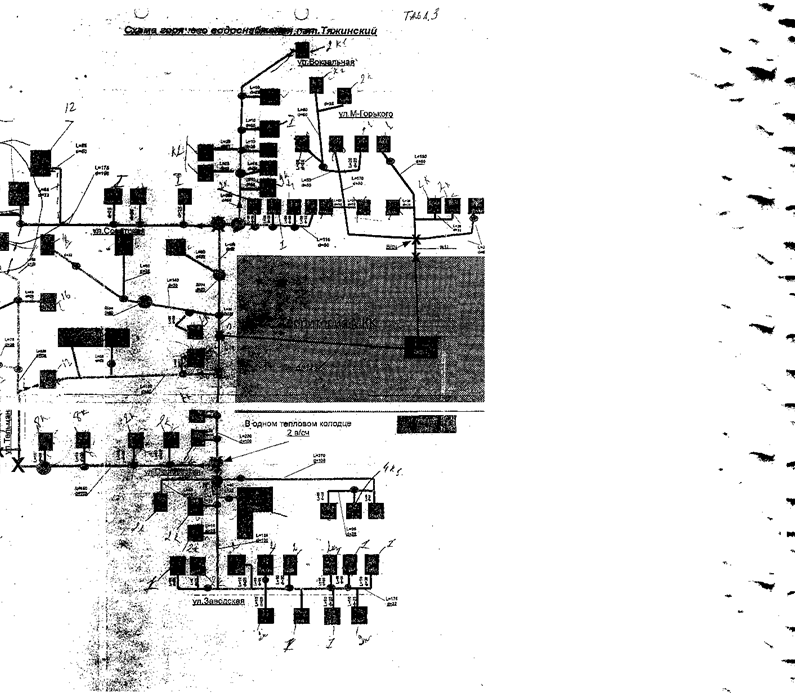 Таблица 3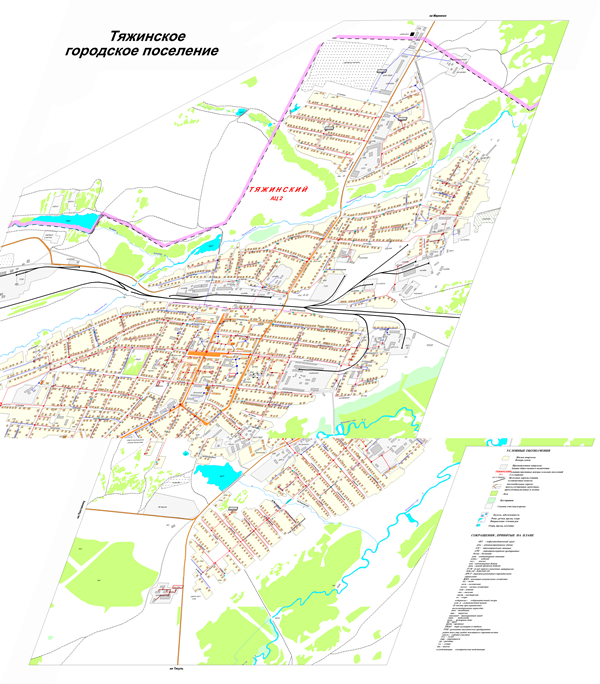 Таблица 4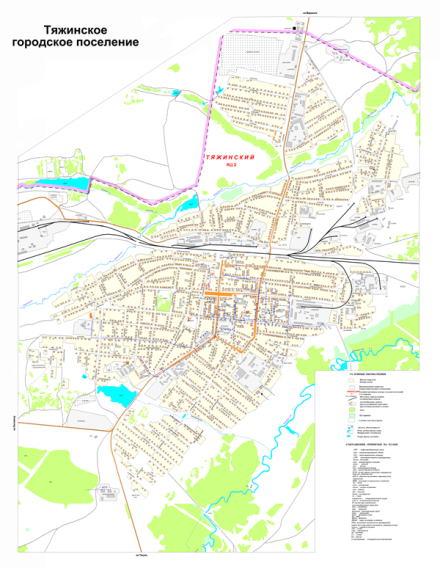 Таблица 5года2016201720182019202020212022202320242025Суммамлн. руб.2.02.22.22.42.42.52.52.62.62.8года2016201720182019202020212022202320242025Суммамлн. руб.1.040.00.50.50.50.50.50.50.50.5201620172018201920202021202220232024Питьевая вода1200.01205.01205.01205.01210.012010.012010.012020.012025.0Горячая вода16.516.516.516.516.516.516.516.516.5Техническая вода91.391.393.093.094.094.095.095.095.0№ п/пНаселенный пунктВодопроводКоличество артскважин-всегоОсновныхскважинРезервных скважинГод строительства скважиныГлубина скважиныДебит скважиныУдельный дебитСтатический уровеньДи-намический уровеньМощность насосаОголовок скважины оборудованОголовок скважины оборудованОголовок скважины оборудованТип павильона (надземный/ подземный)Состояние павильонаВодоподающая система (башня Рожневского, водонапорный бак, напрямую). Объем емкости м3Высота подающего устройства (по нижнему уровню) м.Состояние водоподающего устройства№ п/пНаселенный пунктВодопроводКоличество артскважин-всегоОсновныхскважинРезервных скважинГод строительства скважиныГлубина скважиныДебит скважиныУдельный дебитСтатический уровеньДи-намический уровеньМощность насосапробоотборный кранманометрПьезометрическая трубкаТип павильона (надземный/ подземный)Состояние павильонаВодоподающая система (башня Рожневского, водонапорный бак, напрямую). Объем емкости м3Высота подающего устройства (по нижнему уровню) м.Состояние водоподающего устройстваТяжинское городское поселение:1пгт ТяжинскийВодозабор№112003200240,82858611надземныйудовл.Резервуар 700м39треб. ремонт2пгт Тяжинский№212008200251,130531511надземныйудовл.Резервуар 700м39треб. ремонт3пгт Тяжинский№312008215320,6531801111надземныйудовл.4пгт Тяжинский№412008215250,515651511надземныйудовл.5пгт ТяжинскийТрудоваяул. Трудовая, 71197311011,50,3368102511надземныйудовл.Башня Рожневского 15м314заменить на 25м36пгт ТяжинскийВесенняяул. Весенняя, 241197311011,50,33681025,510надземный+подземныйудовл.Башня Рожневского 20м316удовл. 7пгт ТяжинскийМолодежнаяул. Молодежная, 1а1198225016,90,5519505,511надземный+подземныйудовл.Башня Рожневского 15м316удовл.8пгт ТяжинскийЛеснаяул. Лесная, 1а11975110100,3322525,510надземный+подземныйудовл.Башня Рожневского 15м316удовл.9пгт ТяжинскийПрофилакторийул.Профилакторий, 111975100101,559655,510надземныйудовл.Башня Рожневского 15м314удовл.10пгт ТяжинскийВосточнаяул. Восточная, 211980100100,215655,510надземный+подземныйхорошее 2014напрямуюхорошее 201411пгт ТяжинскийРТПул. Мичурина, 15119701007,92,113,216,8511надземныйудовл.Башня Рожневского 15м314удовл.12пгт ТяжинскийОАО МКК№111952944002,4356740011надземныйудовл.Водонапорная башня на 50м328удовл.13пгт ТяжинскийОАО МКК№211952120260,5042752611надземныйудовл.14пгт ТяжинскийОАО МКК№311952200260,5062872611надземныйудовл.15пгт ТяжинскийОАО МКК№411952195302,130155811надземныйудовл.16пгт ТяжинскийООО Тяжпиво№111970160242,44,5681011надземныйудовл.Водонапорный бак 50м315удовл.17пгт ТяжинскийООО Тяжпиво№211970122301,81,5581611надземныйудовл.удовл.18пгт ТяжинскийАгротехникум№111978100120,462046611надземныйудовл.Водонапорный бак 56м329удовл.19пгт ТяжинскийАгротехникум№211978110120,4630721011надземныйудовл.20пгт Тяжинскийж.д.№111900110302,225662611надземныйудовл.Водонапорная башня, емк. 150м314удовл.ж.д.№21190090241,928591011надземныйудовл.Наименование населенного пунктаНаименование водопроводаНаименование собственника водопроводаНаименование эксплуатирующей водопровод организацииОбщая производительность водопровода(тыс.м3/сут)Подземныхвод (тыс.м3/сут)Открытоговодоема(тыс.м3/сут.)НаименованиеоткрытоговодоемаКоличествопитающихводопроводскважинСооруженийочисткиводыМетодобеззараживанияводы(круглосуточный)Населения,получающеговоду отданноговодопроводаПротяженностьводопроводныхсетей(км.)Протяженностьизношенныхводопроводныхсетей,требующихзаменына конецгода (км.)ТяжинскийВодозаборКУМИМУП "Сервис коммунальных систем"254425444465239.515,6ТяжинскийВосточнаяКУМИМУП "Сервис коммунальных систем"2402401Обезжелезивания2505,51,3ТяжинскийТрудоваяКУМИМУП "Сервис коммунальных систем"27627613121,71,5ТяжинскийВесенняяКУМИМУП "Сервис коммунальных систем"2762761Обезжелезивания5063,12,1ТяжинскийМолодежнаяКУМИМУП "Сервис коммунальных систем"40569516952,92,5ТяжинскийЛеснаяКУМИМУП "Сервис коммунальных систем"24024014021,51,2ТяжинскийПрофилакторийКУМИМУП "Сервис коммунальных систем"2402401610,40,4ТяжинскийРТПКУМИМУП "Сервис коммунальных систем"189,6189,611230,70,6Тяжинскийпокупная РЖДР,Ж,Д.РЖД720720213874,82,4ТяжинскийОАО МККОАО МККОАО МКК480480415605,53,50ТяжинскийАгротехни-кумАгротехникум Агротехникум24024026401,50.5Всего:Всего:Всего:Всего:6140.66140.62121058874,3         31.6